ABDUL SALAM AKHMAD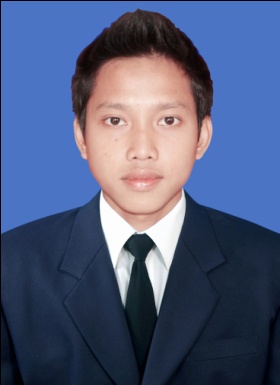 Jl. Wiru Indah Rt. 001/09 No. 112, Kel: Parung Serab, Kec: CiledugKota Tangerang 151530838 7978 7124 (Handphone)Pin BB : 741374D1Email: salam.akhmad55@gmail.com DAFTAR RIWAYAT HIDUPNama				: Abdul Salam AkhmadAlamat				: Jl. Wiru Indah Rt. 001/09 No. 112, Kel: Parung Serab, Kec: 				 Ciledug Kota Tangerang 15153Tempat, Tanggal Lahir	: Jakarta, 30 Mei 1989Agama				: IslamJenis Kelamin			: Laki-lakiStatus				: Belum MenikahKewarganegaraan		: IndonesiaPendidikan Terakhir		: S1 Pendidikan Matematika – Universitas Indraprasta PGRI 	 Jakarta (UNINDRA)IPK		: 3.25E-mail				: salam.akhmad55@gmail.comHP				: 0838 7978 7124																				sanuddin JakartaTamat SD 	(1995-2001)	: SDN Parung SerabTamat SMP 	( 2001-2004 )  	: MTs. Al-Zaytu, IndramayuTamat SMA	( 2004-2007)	: SMA Muhammadiyah 1 TangerangTamat ( S 1 ) 	(2009-2013)	: Universitas Indra Prasta PGRI JakartaGuru Bimbel “Proex” (2009-2011)Guru Bimbel Insan Gemilang (2010-2013)Guru SMP Muhammadiyah 2 Tangerang (2013-Sekarang)Guru SMK Muhammadiyah 2 Tangerang (2013-Sekarang)Demikianlah daftar riwayat hidup ini saya buat dengan sebenar-benarnya. Apabila ada ketidak benaran saya bersedia di tuntut dengan hukum yang berlaku.Wassalam								Tangerang, 04 November 2014									(Abdul Salam Akhmad)P e r s o n a l   Data :Pendidikan  :Pengalaman  :